Deli in naredi preizkus.7 4 0 8 : 2 =                                      8 2 5 3 : 5 =                                                                      4 9 3 7 : 7 =                                      6 5 4 9 : 4 =                      5 3 0 6 : 9 =                                     3 5 0 0 : 6 =                      Napiši račune deljenja. V prazna okenca vpiši rezultate.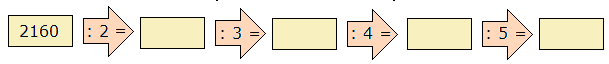 Reši besedilno nalogo.  Prireditveni prostor so okrasili z baloni bele, modrein rdeče barve. Skupaj jih je bilo 6495.Koliko balonov je bilo modrih, če je bilo balonov                                                          vseh treh barv enako mnogo?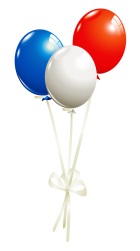 Odgovor: ……………………………………………………………………………………………………